Overdale Community Primary School – EYFS Autumn Term 1.2 2023Theme: Let’s Celebrate Overdale Community Primary School – EYFS Autumn Term 1.2 2023Theme: Let’s Celebrate Overdale Community Primary School – EYFS Autumn Term 1.2 2023Theme: Let’s Celebrate Overdale Community Primary School – EYFS Autumn Term 1.2 2023Theme: Let’s Celebrate Specific Area: LiteracyFocus Texts – Let Me Come In/How to Keep WarmWe will be learning to oral blend and segment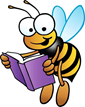 We will practise writing CVC/CVCC words and tricky words usingPhase 2 phonicsWe will practise letter formation and writing our names We will be using Talk For Writing to develop our story telling and to create our own storiesWe will be ordering events, labelling characters, writing based on our topical focus and writing lettersWe will learn new vocabulary with Word AwareWe will learn poems with The Poetry BasketWe will share a variety of topical books, non-fiction books, alongside reading for pleasure. Specific Area: LiteracyFocus Texts – Let Me Come In/How to Keep WarmWe will be learning to oral blend and segmentWe will practise writing CVC/CVCC words and tricky words usingPhase 2 phonicsWe will practise letter formation and writing our names We will be using Talk For Writing to develop our story telling and to create our own storiesWe will be ordering events, labelling characters, writing based on our topical focus and writing lettersWe will learn new vocabulary with Word AwareWe will learn poems with The Poetry BasketWe will share a variety of topical books, non-fiction books, alongside reading for pleasure. Specific Area: Mathematics 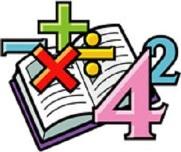 White Rose Maths – circles and triangles, 1, 2, 3, 4 and 5, shapes with 4 sides, consolidation We will identify and name circles and triangles before making comparisons between the shapesWe will identify and explore shapes in the environment We will be using positional language  to explain where things are or how to get somewhere, using vocabulary such as in, under, between, beside, behind  We will introduce, find, subitise and represent numbers 4 and 5We will form these numbers and explore how they are composedWe will find 1 more and 1 less and look at how we can add/takeaway to make different amountsWe will then revisit the composition of numbers 1 to 5 and begin to think about number bonds We will identify, name and combine shapes with 4 sides We will be sequencing events and looking at day and night, including timeWe will then consolidate previous learning such as sorting, comparing and patterns Specific Area: Mathematics White Rose Maths – circles and triangles, 1, 2, 3, 4 and 5, shapes with 4 sides, consolidation We will identify and name circles and triangles before making comparisons between the shapesWe will identify and explore shapes in the environment We will be using positional language  to explain where things are or how to get somewhere, using vocabulary such as in, under, between, beside, behind  We will introduce, find, subitise and represent numbers 4 and 5We will form these numbers and explore how they are composedWe will find 1 more and 1 less and look at how we can add/takeaway to make different amountsWe will then revisit the composition of numbers 1 to 5 and begin to think about number bonds We will identify, name and combine shapes with 4 sides We will be sequencing events and looking at day and night, including timeWe will then consolidate previous learning such as sorting, comparing and patterns Specific Area: Knowledge and Understanding of the World 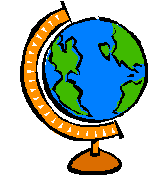 We will be practising using an iPad to take photographs, to open QR codes to read books and access educational apps, as well as to develop ideasWe will be learning about different celebrations around the world, including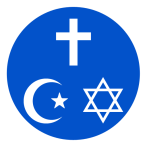 Bonfire Night, Children in Need, Diwali, Thanksgiving, Hannukah, Advent and Christmas. We will identify on our classroom map the countries we visit during this learning.  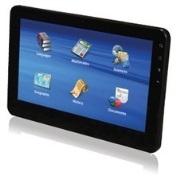 We will be looking at how people prepare for celebrations and the similarities and differences between those that we celebrate. We will be immersing ourselves in all things ‘Autumn’, including learning about hibernation, how to keep warm and changes in time.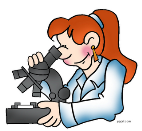 We will be discussing times that are special to us and why. Celebrations BIG QUESTIONHow do people around the world celebrate different occasions? Celebrations BIG QUESTIONHow do people around the world celebrate different occasions? Specific Area: Personal and Social Development (PSED) We will be learning about respecting ourselves, others and our environment We will think about building relationships, sharing and our uniqueness We will celebrate our similarities and differences  We will continue to identify our feelings and use the Colour Monster as a way to support children in recognising and coping with different emotions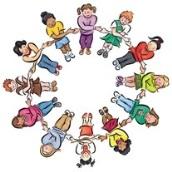 We will continue to widen our experiences and focus on developing confidence to try new thingsWe will continue to discuss healthy habits: having a balanced diet, healthy teeth, looking after our bodies.Specific Area: Physical Development This half term we will continue to focus on getting changed independently, for example taking on and off jumpers/shoes and putting on coats In PE we will be developing our fine motor skills, including threading, building and using the strength in our hands to manipulate objects We will learn about how we can look after our bodies, including appropriate clothing as the seasons changes. We will continue to discuss healthy feelings and habits.In literacy we will be practising our handwriting and making surethat we get the size and shape of the letters correct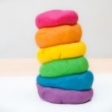 We will be developing our fine motor skills through activities such as pen disco, dough disco alongside developing scissor skills Prime Area: Communication and Language We will be focusing on our speaking and listening skills – taking turns to speak and listening to each other during small group sessions and whole class circle times We will be focusing on our oral blending skills and listening to sounds in words in order to identify themWe will be using our Word Aware scheme to learn new vocabulary with Concept CatWe will be focusing on offering our own ideas and using newly introduced vocabulary We will communicate our own stories in Talk for Writing and practise performing in these sessions Prime Area: Communication and Language We will be focusing on our speaking and listening skills – taking turns to speak and listening to each other during small group sessions and whole class circle times We will be focusing on our oral blending skills and listening to sounds in words in order to identify themWe will be using our Word Aware scheme to learn new vocabulary with Concept CatWe will be focusing on offering our own ideas and using newly introduced vocabulary We will communicate our own stories in Talk for Writing and practise performing in these sessions Specific Area: Expressive Arts and Design MusicWe will be exploring colour mixing to create firework pictures and will develop our joining techniques to create rocketsWe will begin to think about design processes before making things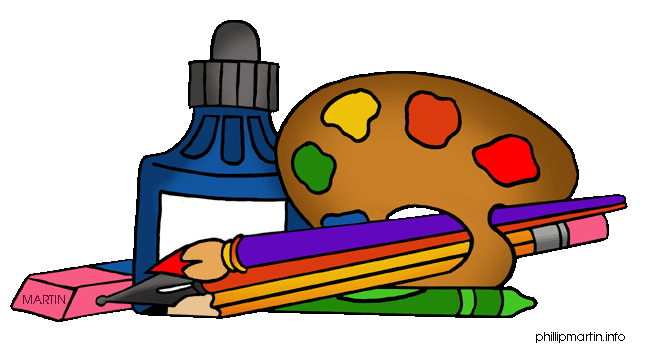 We will use clay to make Diya lampsWe will make scarecrow masks to celebrate ThanksgivingWe will be creating character props to support Talk for Writing learning  We will be learning simple rhymes and songs linked to our theme We will be learning Nativity songs and practising our performance We will have access to our classroom home corner that will be enhanced throughout the half term  